РОЗПОРЯДЖЕННЯМІСЬКОГО ГОЛОВИм. СумиУ зв’язку зі службовою необхідністю, на підставі пропозиції голови комісії заступника міського голови з питань діяльності виконавчих органів ради Журби О.І., керуючись пунктом 20 частини четвертої статті 42 Закону України «Про місцеве самоврядування в Україні»:Внести зміни до розпорядження міського голови від 05.12.2017 
№ 427-Р «Про проведення вибіркової перевірки діяльності департаменту інфраструктури міста Сумської міської ради щодо організації виконання робіт капітального характеру» (зі змінами), а саме: у пункті 4 розпорядження слова та цифри «25 грудня 2017 року» замінити словами та цифрами «26 січня 2018 року».Міський голова								О.М. ЛисенкоСупрун 70-05-16Розіслати: до справи, членам комісії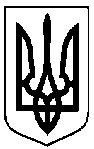 від  11.01.2018       № 9-РПро внесення змін до розпорядження міського голови від 05.12.2017 № 427-Р «Про проведення вибіркової  перевірки діяльності департаменту інфраструктури міста Сумської міської ради щодо організації виконання робіт капітального характеру» (зі змінами)